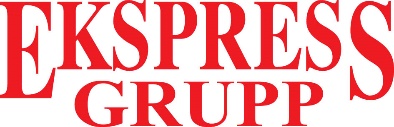 ELEKTROONILINE HÄÄLETUSSEDELASi EKSPRESS GRUPP 17. JUUNIL 2020. AASTAL TOIMUVA KORRALISE ÜLDKOOSOLEKU PÄEVAKORRAPUNKTIDE KOHTA KOOSTATUD OTSUSTE EELNÕUDE HÄÄLETAMISEKSÜldkoosoleku päevakorrapunktide kohta koostatud otsuste eelnõude puhul hääletan järgmiselt (hääle märgin iga otsuse eelnõu juures, valides rippmenüüst vastavalt „poolt“, „vastu“ või „erapooletu“):Pärast häälte märkimist salvestage hääletussedel arvutisse või nutiseadmesse ja allkirjastage see digitaalselt. Täidetud ja digiallkirjastatud hääletussedel saatke e-kirjaga egrupp@egrupp.ee hiljemalt 16. juunil 2020. aastal kell 16.00.Aktsionäri nimiJuriidilisest isikust aktsionäri registrikood või füüsilisest isikust aktsionäri isikukood 
(isikukoodi puudumisel sünnikuupäev)Aktsionäri esindaja nimi (juriidilisest isikust aktsionäri puhul tuleb igal juhul täita; füüsilisest isikust aktsionäri puhul täita juhul, kui aktsionär on ennast esindama volitanud teise isiku)Aktsionäri esindaja isikukood (selle puudumisel sünnikuupäev) (juriidilisest isikust aktsionäri puhul tuleb igal juhul täita; füüsilisest isikust aktsionäri puhul täita juhul, kui aktsionär on ennast esindama volitanud teise isiku)Aktsionäri esindaja esindusõiguse alus, nt juhatuse liige, prokurist, volikiri vms. 
NB! Hääletussedeliga koos tuleb saata esindusõigust tõendav dokument!Esindusõigust tõendavat dokumenti ei tule saata juhul, kui esindusõigus on Eesti äriregistris nähtav.1. ASi Ekspress Grupp 2019. majandusaasta aruande kinnitamineKinnitada ASi Ekspress Grupp 1.01.2019–31.12.2019 majandusaasta aruanne.2. Kasumi jaotamise ettepaneku kinnitamine
Kinnitada 2019. aasta kasumi jaotamise ettepanek. Jaotada 1394 tuhat eurot järgmiselt: suurendada kohustuslikku reservkapitali 70 tuhande euro võrra ja kanda ülejäänud 1324 tuhat eurot eelmiste perioodide jaotamata kasumisse.3. Nõukogu liikme valimineValida nõukogu liikmeks Priit Rohumaa (isikukood 37504030225) viieks aastaks kuni 16.06.2025.4. Nõukogu liikme tasustamineMaksta Priit Rohumaale kuutasu 1000 eurot.5. Audiitori valimine perioodiks 1.01.2020.-31.12.2023Valida ASi Ekspress Grupp audiitoriks perioodiks 1.01.2020-31.12.2023 OÜ KPMG Baltics (registrikood 100960829) ning tasuda audiitorühingule auditeerimise eest vastavalt OÜga KPMG Baltics sõlmitavale lepingule.6. Põhikirja muutmineKiita heaks põhikirja muutmise ettepanekud järgmiselt.Lugeda põhikirja p 2.2 õigeks järgmiselt:2.2. Seltsil on ühte liiki nimelised aktsiad nimiväärtusega 0,60 eurot. Iga aktsia annab üldkoosolekul ühe hääle.Kustutada endine punkt 2.4.Lisada p 2.5 ja 2.7 järgmiselt:2.5. Selts võib üldkoosoleku otsusel lasta aktsiakapitali tingimuslikuks suurendamiseks välja võlakirju, mille omanikul on õigus vahetada võlakiri aktsia vastu.2.7. Seltsi omakapitali hulka kuulub muu hulgas vabatahtlik reserv. Vabatahtlik reserv moodustatakse aktsionäride ja teiste isikute sissemaksetest ning muudest eraldistest. Sissemakseid ja muid eraldisi vabatahtlikku reservi võib teha nii rahas kui ka muus varas. Sissemakseid ja muid eraldisi vabatahtlikku reservi tehakse üldkoosoleku otsuse alusel. Vabatahtlikust reservist võib teha aktsionäridele väljamakseid üldkoosoleku otsusel vastavalt aktsionäridele kuuluvate aktsiate arvule. Väljamakseid võib teha, kui see ei too kaasa seltsi netovara vähenemist alla aktsiakapitali ning kohustusliku reservkapitali summa. Vabatahtlikku reservi tehtud sissemaksetelt ei arvestata ega maksta intressi.Kustutada endised punktid 4.6 ja 4.7.Muuta punkti 5.6 ja lugeda see õigeks järgmiselt:5.6. Nõukogu otsus on vastu võetud, kui selle poolt hääletas üle poole hääletamisel osalenud nõukogu liikmetest. Nõukogul on õigus võtta vastu otsuseid koosolekut kokku kutsumata kas e-kirja teel hääletades või kirjaliku otsusena. Nõukogu liige ei võta osa hääletamisest, kui otsustatakse tema ja seltsi vahelise tehingu tegemiseks nõusoleku andmist, samuti kolmanda isiku ja seltsi vahelise tehingu tegemiseks nõusoleku andmist, kui sellest tehingust tulenevad nõukogu liikme huvid on vastuolus seltsi huvidega.Muuta punkte 5.8.5-5.8.8 ja lugeda need õigeks järgmiselt:5.8.5. investeeringute tegemine, mis ületavad majandusaastaks ettenähtud kulutuste summa; 5.8.6. laenude või mis tahes liiki võlakohustuste võtmine, mis ületavad majandusaastaks ettenähtud summa; 5.8.7. laenude andmine või võlakohustuste tagamine, kui see väljub igapäevase majandustegevuse raamest, v.a kontsernisiseste laenude andmine ja tagamine; 5.8.8. kinnisasjade ja registrisse kantud vallasasjade võõrandamine ja koormamine.Muuta põhikirja 7. osa ja lugeda see õigeks järgmiselt:7. ARUANDLUS 7.1. Seltsi majandusaasta algab 1. jaanuaril ja lõpeb 31. detsembril. 7.2. Juhatus koostab seltsi majandusaasta aruande ja esitab selle koos audiitori aruandega nõukogule ja üldkoosolekule.  7.3. Nõukogu vaatab majandusaasta aruande läbi ja koostab selle kohta kirjaliku aruande, mis esitatakse üldkoosolekule. Aruandes peab nõukogu näitama, kas ta kiidab juhatuse koostatud majandusaasta aruande heaks, ning kuidas nõukogu on seltsi tegevust korraldanud ja juhtinud. 7.4. Majandusaasta aruande kinnitab üldkoosolek.